ИВАНОВСКАЯ ОБЛАСТЬАДМИНИСТРАЦИЯ ЮЖСКОГО МУНИЦИПАЛЬНОГО РАЙОНАПОСТАНОВЛЕНИЕ                          от                 №                                              г. ЮжаО внесении изменений в постановление Администрации Южского муниципального района от 24.10.2017 № 1049 – п «Об утверждении Порядка представления, рассмотрения и оценки предложений заинтересованных лиц о включении дворовой территории в муниципальную программу «Формирование современной городской среды на территории Южского городского поселения» на 2018-2022 гг. и Порядка представления рассмотрения и оценки предложений граждан, организаций о включении в муниципальную программу «Формирование современной городской среды на территории Южского городского поселения» на 2018-2022 гг. общественной территории, подлежащей благоустройству в 2018-2022 годах»     В соответствии с постановлением Правительства Российской Федерации от 30.12.2017 № 1710 «Об утверждении государственной программы Российской Федерации «Обеспечение доступным и комфортным жильем и коммунальными услугами граждан Российской Федерации», постановлением Правительства Ивановской области от 01.09.2017 № 337-п «Об утверждении государственной программы Ивановской области «Формирование современной городской среды»», постановлением Правительства Российской Федерации от 10 февраля 2017 года №169 «Об утверждении Правил предоставления и распределения субсидий из федерального бюджета бюджетам субъектов Российской Федерации на поддержку государственных программ субъектов Российской Федерации и муниципальных программ формирования современной городской среды», Администрация Южского муниципального района п о с т а н о в л я е т:Внести в постановление Администрации Южского муниципального района от 24.10.2017 № 1049–п «Об утверждении Порядка представления, рассмотрения и оценки предложений заинтересованных лиц о включении дворовой территории в муниципальную программу «Формирование современной городской среды на территории Южского городского поселения» на 2018-2022 гг. и Порядка представления рассмотрения и оценки предложений граждан, организаций о включении в муниципальную программу «Формирование современной городской среды на территории Южского городского поселения» на 2018-2022 гг. общественной территории, подлежащей благоустройству в 2018-2022 годах» (далее – постановление) следующие изменения:1.1.Наименование постановления изложить в новой редакции: «Об утверждении Порядка представления, рассмотрения и оценки предложений заинтересованных лиц о включении в муниципальную программу «Формирование современной городской среды на территории Южского городского поселения Южского муниципального района» дворовой территории, подлежащей благоустройству и Порядка представления, рассмотрения и оценки предложений граждан, организаций о включении в муниципальную программу «Формирование современной городской среды на территории Южского городского поселения Южского муниципального района» общественной территории, подлежащей благоустройству».1.2. По всему тексту постановления и приложения к постановлению слова «2018-2022 годы» исключить.2.Опубликовать настоящее постановление в официальном издании «Вестник    Южского городского поселения» и на сайте Администрации Южского муниципального района  www.yuzha.ru. 3.Настоящее постановление вступает в силу с момента его официального опубликования.Глава Южского муниципального района              В.И. Оврашко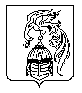 